Акция «Подарок ветерану»Совсем немного времени остается до самого светлого российского праздника - дня Великой Победы. Мы  все стараемся окружить особой заботой его героев - ветеранов Великой отечественной войны.В рамках подготовки к великому празднику проводится благотворительная акция «Подарок ветерану».Целью, которой, будет являться любая поддержка ветеранов войны и труда:         - поделки, - рисунки,- сувениры, в том числе сделанные своими руками, а также все, что вы сочтете нужным,  будет передано в помощь ветеранам.По всем вопросам обращаться по адресу: г. Александров, ул. Революции, 72, приемнаяили по т. 2-06-74                                                    Отдел социальной защиты населения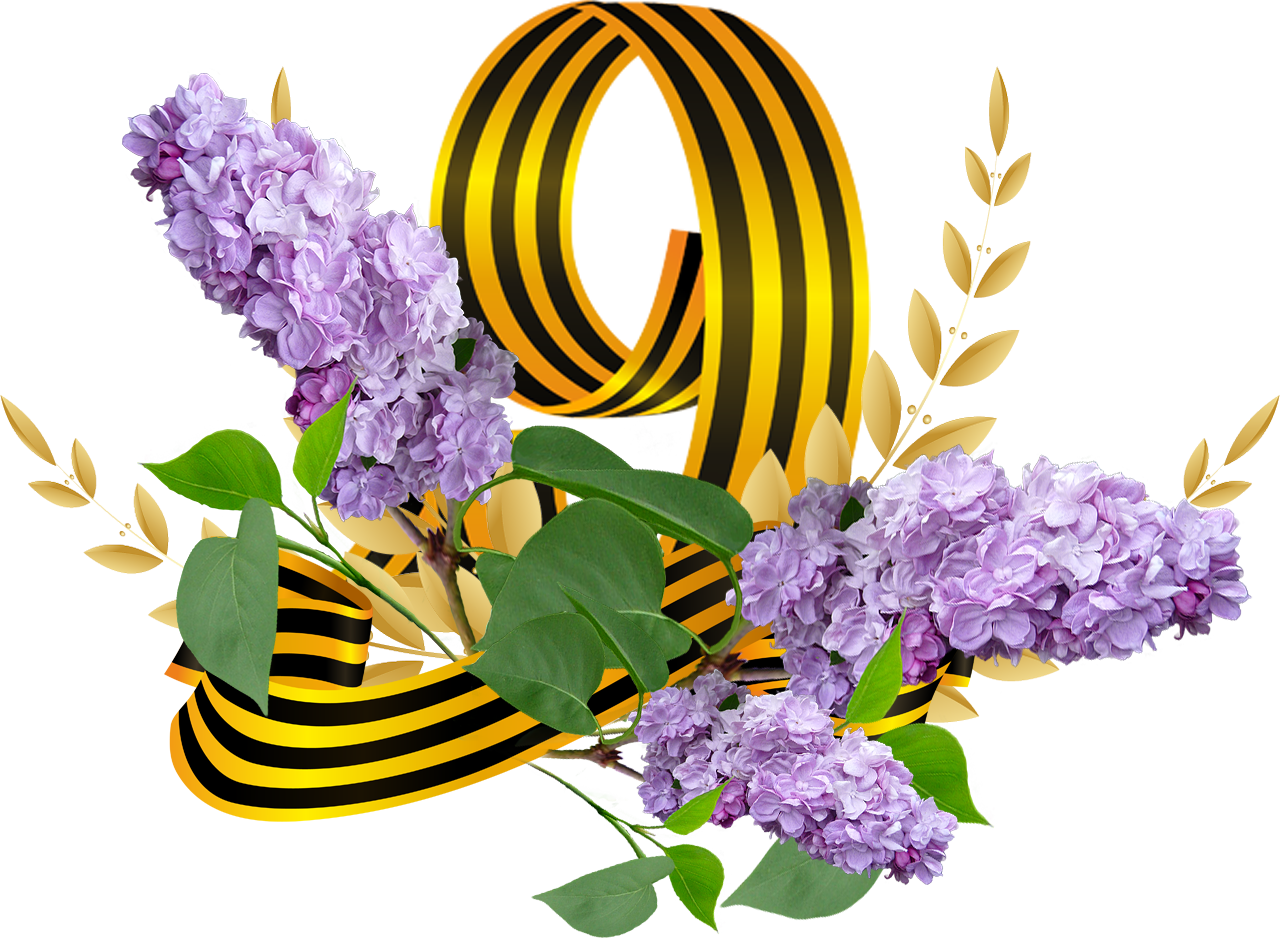 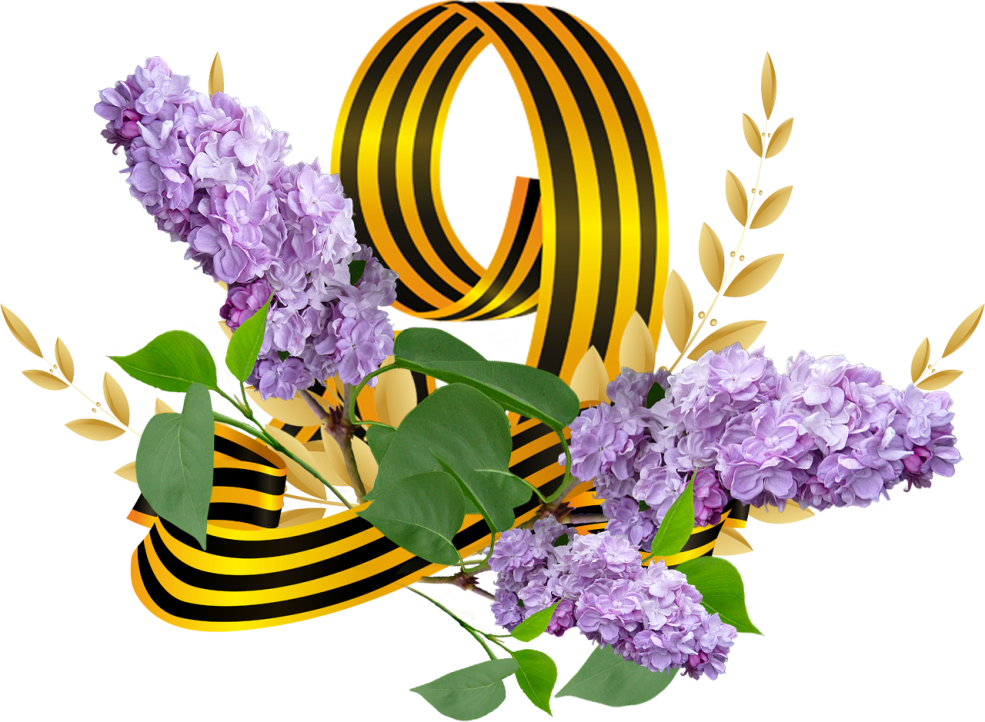 